Abre tus ojos. Asoma la cabeza…Da el primer paso y muéstrate orgulloso…Elimina las barreras y salta los obstáculos…Rompe la diferencia y suma la diversidad…Apúntate a las ideas y pelea por los demás…Muestra y dame la mano…Hagamos del deporte una causa común. Aupémonos a lo más alto… pero poco a pocoRadio Marca y Federación Alavesa de Pelota Vasca te invitan al segundo gran impulso del deporte inclusivo.Se diferente y acude a la II Jornada de Deporte Inclusivo. Sábado 16 de marzo.Mañana y tarde en el frontón de Lakua…Si das el primer paso los chavales te seguirán.Apúntate en Club Txukun lakua… cptxukun@gmail.com y tlfo: 695 713 325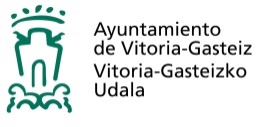 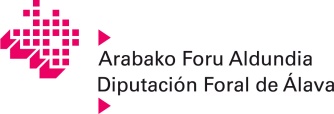 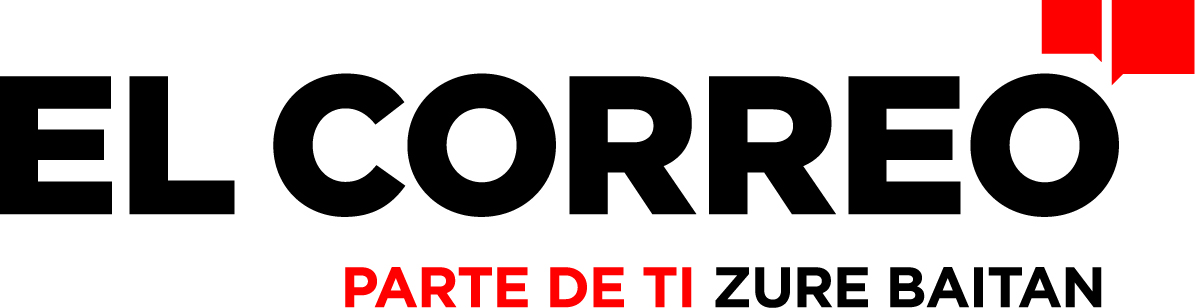 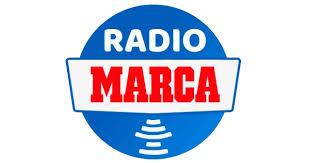 